С 18.01.2021г. по 29.01.2021г. в школе прошла декада читательской грамотности.Цель:  развитие основ читательской грамотности, совершенствование навыков работы с информацией, формирование универсальных учебных действий, повышение уровня профессиональной компетентности учителей.В ходе декады были проведены следующие мероприятия:Победители конкурса рекламы  - 4 класс.Победители конкурса иллюстраций «Ошибки художника» - Турпанова Я., Шаробаева И., Юркова А. – 4 класс.Победитель олимпиады «Знатоки литературы» - Курепина М. – 9 класс.Победитель конкурса «Шпаргалка» - 8 класс.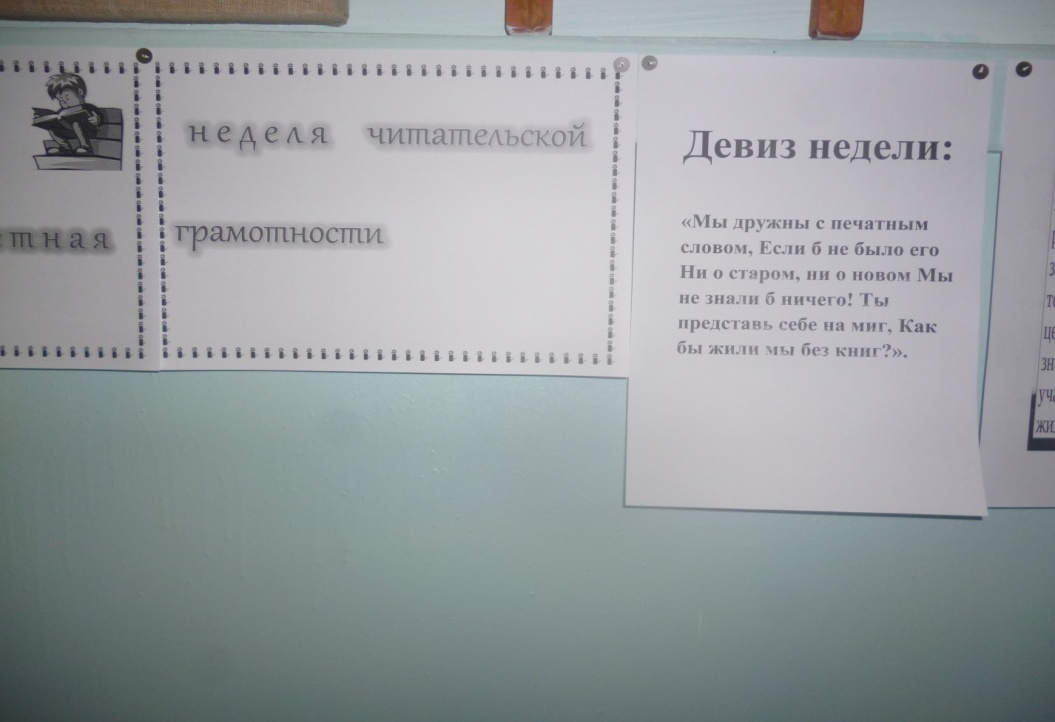 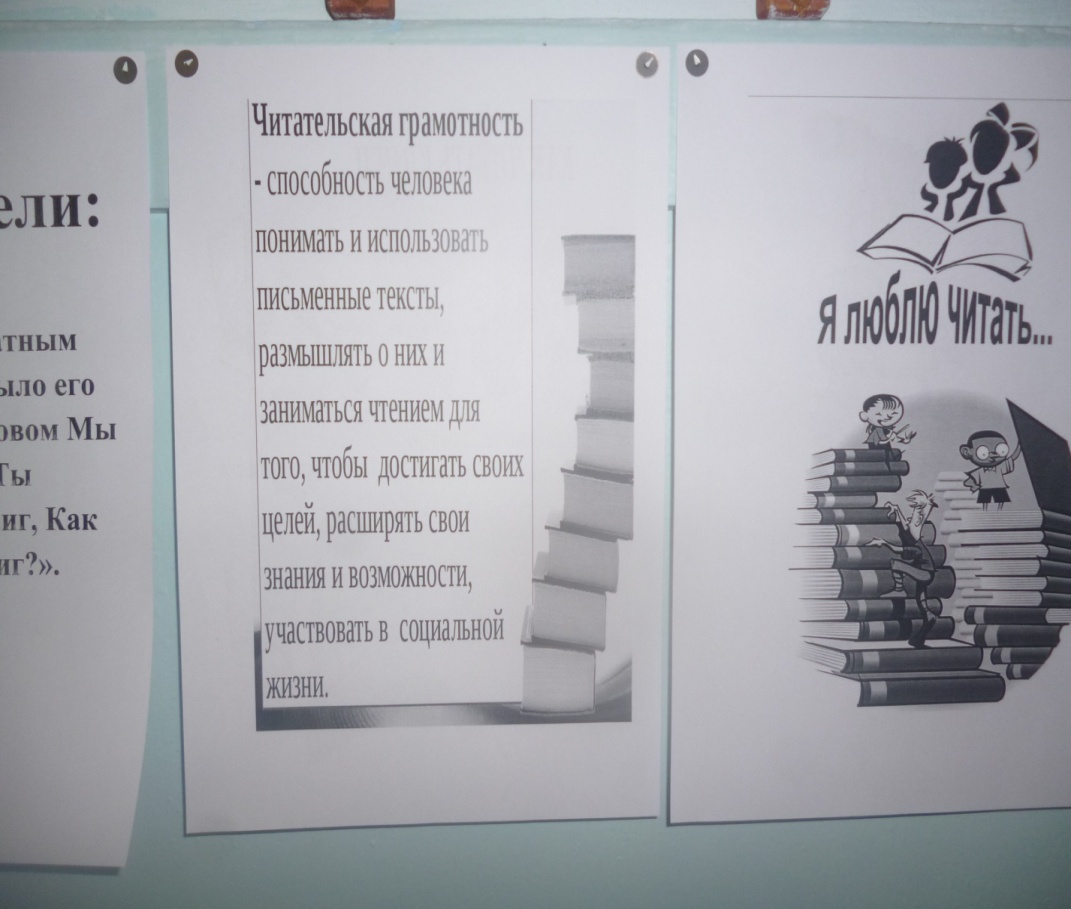 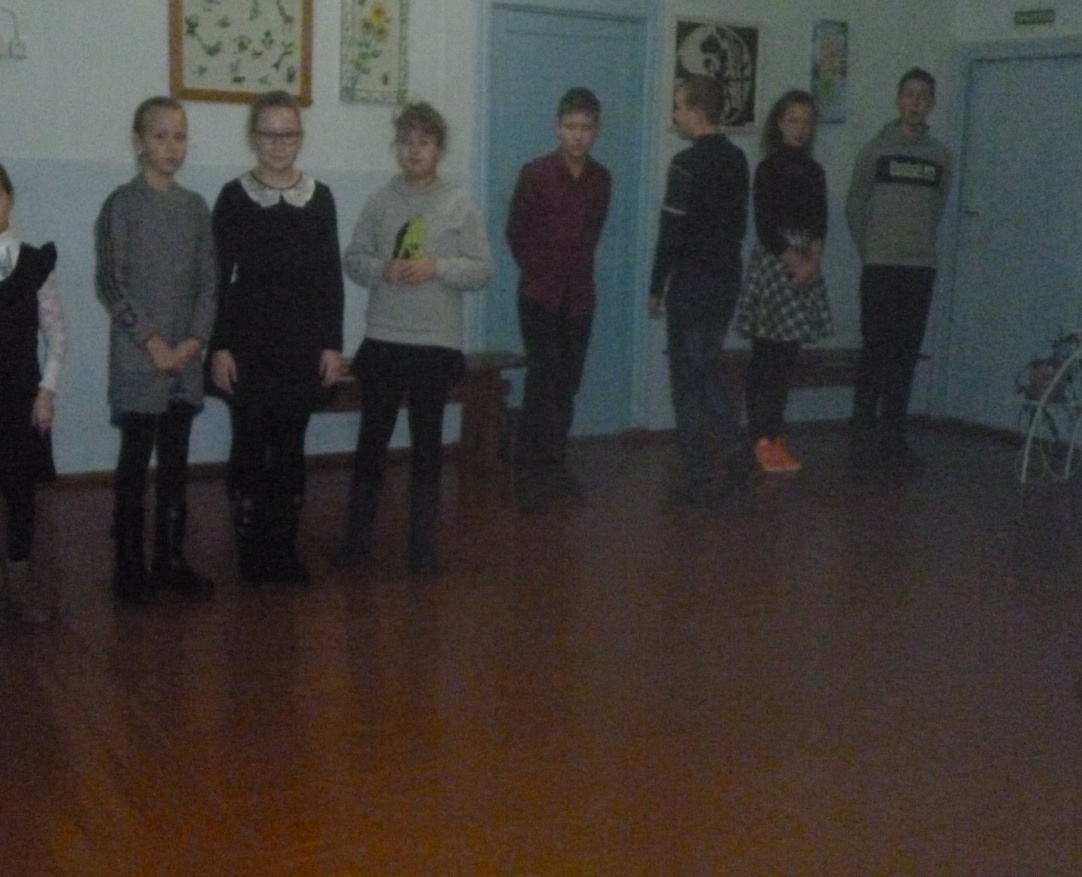 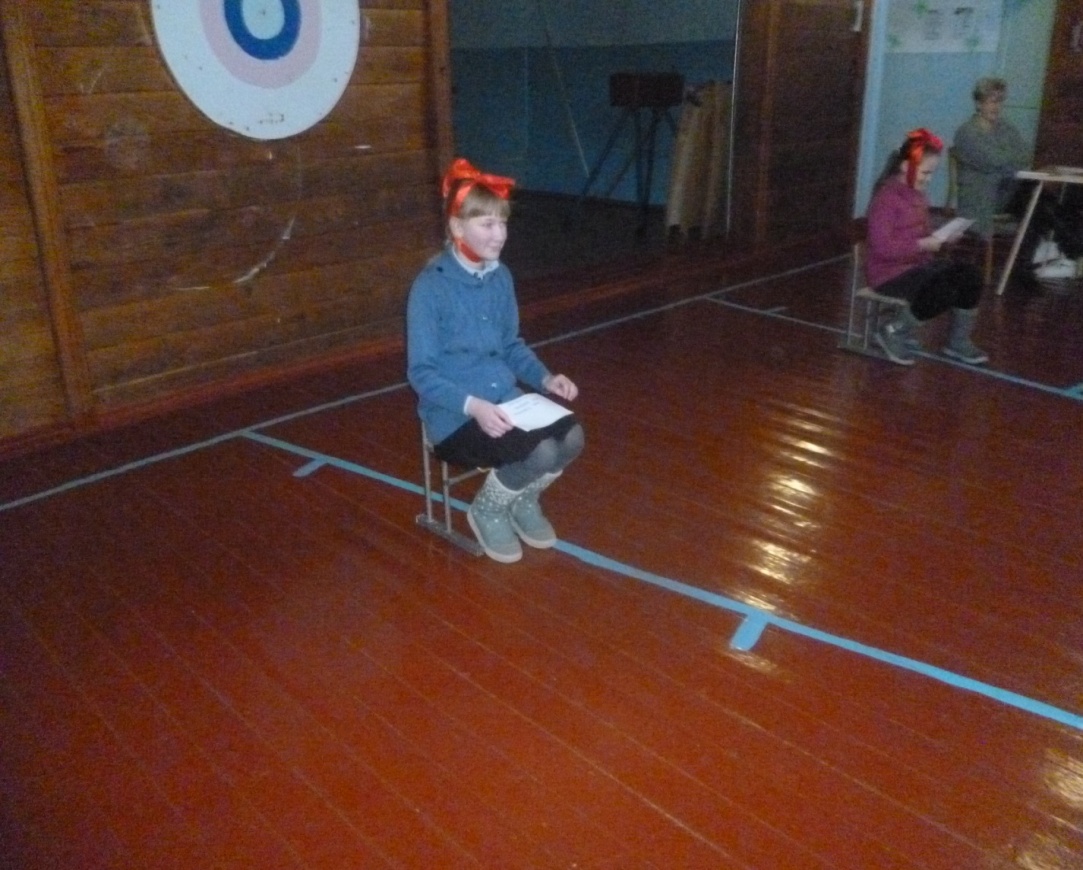 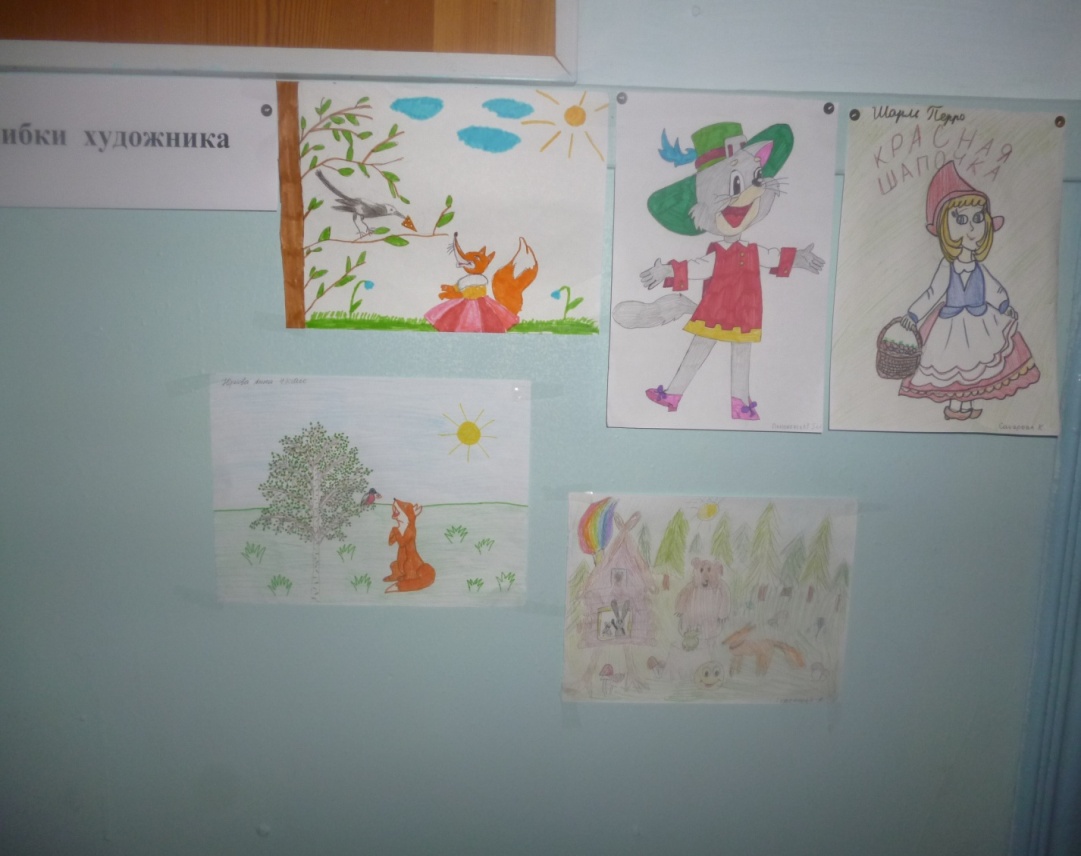 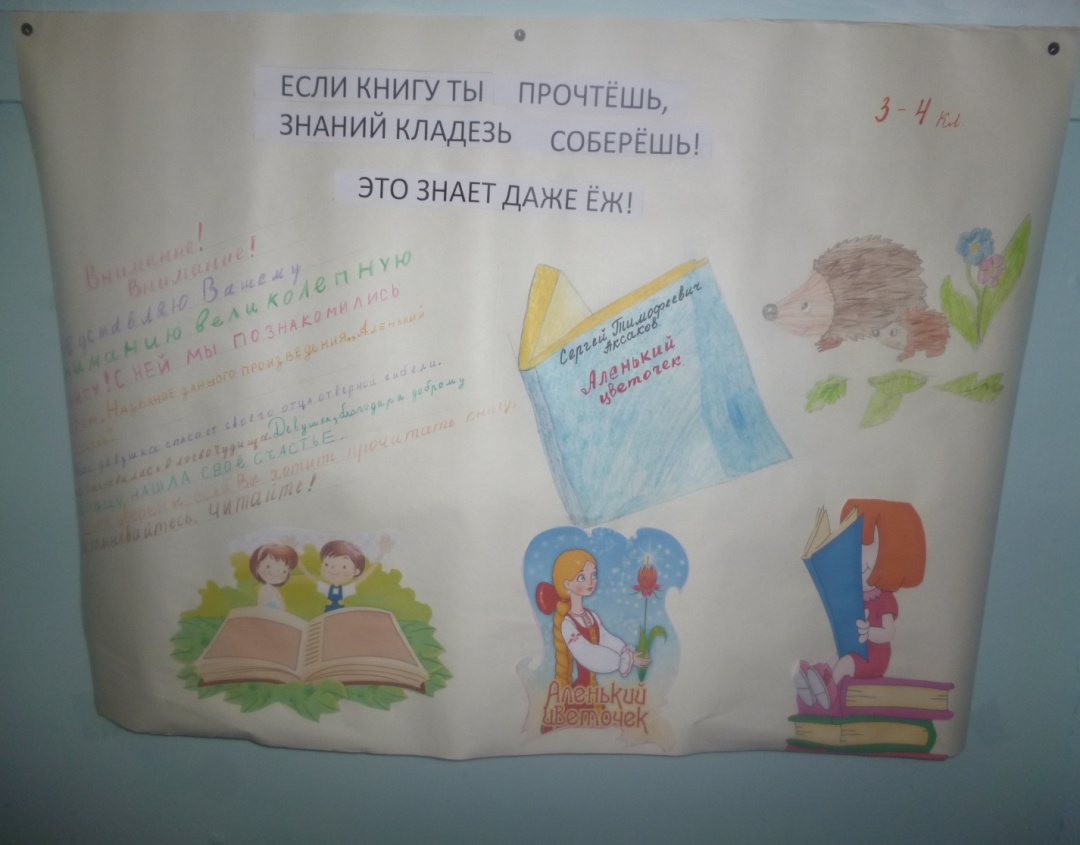 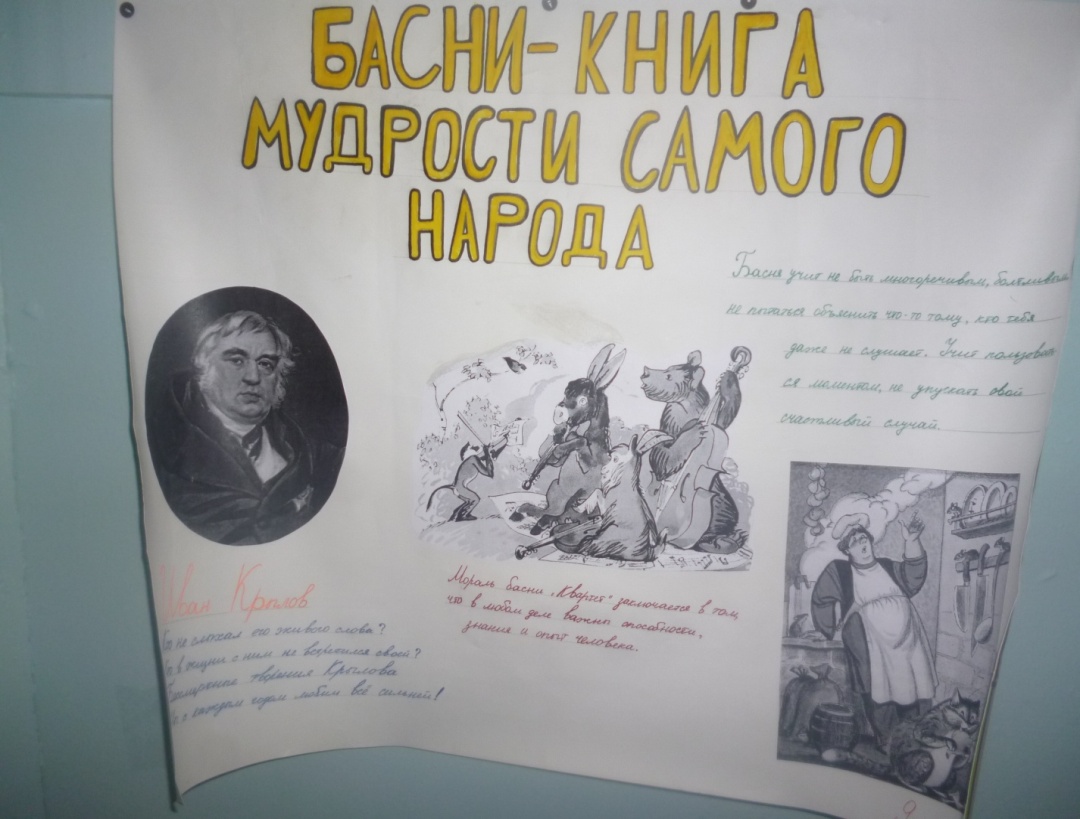 №МероприятиеДатаКол-во уч-ся, принявших участие1Открытие Декады на общешкольной линейке.Мониторинг уровня читательской грамотности.18.01.2021г262День внеклассного чтения:- Листая страницы книг( читательская деятельность, связанная с осмыслением и оценкой текстов)- Урок в 9 классе «Анализ поэтического текста»- Олимпиада знатоков литературы19.01.2021г.263.День информации-Устный журнал «Как появилась книга»- Найди ошибку - Час чтения «Книги «обо всем на свете»- познавательные переменки.20.01.2021г264.День чисел. (Читаем математику) Чтение и редактирование математических текстов.21.01.2021г.95.День путешествий.- Говорю и пишу со смыслом о географии.Читательский квест 22.01.2021г96.День творчества- Познавательная игра «Соседи по планете»- Конкурс рекламы.- Конкурс иллюстраций к учебным текстам.25.01.2021г.267.День здоровья Спортивная игра «Читательские старты»26.01.2021г.158.День знатоков.ИИнтеллектуальные игры: «Литературная шкатулка»«Народные промыслы»27.01.2021г.99.День рекордов.Конкурс шпаргалок.Открытый урок Спрашивали – отвечаем» (толстые и тонкие вопросы)28.01.2021г.1710Закрытие Декады.Подведение итогов и награждение победителей.29.01.2021г.26